                                                                                                                                                                    Fachpraktischer Unterricht – Merkblatt 2
التعليم العملي المتخصص - ورقة توضيحية 2Fehlen im fachpraktischen UnterrichtIn Anlehnung an den § 20. (4) SchUGالنقص في التعليم العملي المتخصص وفقًا للمادة 20 (4) من قانون التعليم العام.بناءً على المادة 20 (4) من قانون التعليم المدرسي (SchUG). إذا غابت طالبة / طالب عن الدروس العملية في إحدى المدارس المهنية المتوسطة أو العليا لأكثر من ثمانية أضعاف عدد ساعات الدروس الأسبوعية لمادة إلزامية خلال العام الدراسي، يجب أن يتاح لها / له فرصة إثبات المعرفة والمهارات المطلوبة في هذه المادة من خلال اجتياز امتحان، شريطة أن يكون قد استرد الغيابات من خلال نشاط عملي ذي صلة بالمجالإذا لم يكن من الممكن استكمال هذا النشاط العملي خلال العام الدراسي، فيجب أن يتم ذلك عن طريق إجراءتدريب صيفي متعلق بالمجال لمدة أربعة أسابيع؛ في هذه الحالة يمكن أداء الامتحان في بداية العام الدراسي التاليفي حالة تفويت النشاط العملي بسبب إهمال من الطالب، لا يمكن إجراء تقييم ويجب أن يعيد الطالب الصفالدراسي.عند الاستناد إلى المادة 20 (4) من قانون التعليم العام، يجب مراعاة ما يليعند تغيب الطالب عن الدروس العملية، يجب أخذ النص المشار إليه في المادة 20 (4) من قانون التعليم العام في الاعتباريتم تطبيق نفس القاعدة في جميع حالات الغياب - لا يتم التفريق بين الغياب الذي يعود للطالب بسبب إهماله والغياب الذي لا يعود له بسببه. في كلا الحالتين، يجب أن يجتاز الطالب امتحان السنة.تتم التواصل مع الطالبة / الطالب وأولياء الأمور بعد تجاوز ثمانية أضعاف عدد ساعات الدراسة الأسبوعية مع إشعارهم بالعواقب بشكل كتابي. في حالة وجود إمكانية لتعويض الغيابات خلال العام الدراسي الحالي، يتم إبلاغهم بذلك قبل مدة أقصاها أسبوعين من تنفيذ التعويض وقبل أسبوع واحد على الأكثر من موعد الامتحان.في حالة غياب الدروس العمليةيجب إجراء الامتحان العملي المطلوب وفقًا للمادة 9 من لائحة تقييم الأداء.-بالنسبة للمدة، يجب الإشارة إلى أنه لا توجد توجيهات زمنية دقيقة. على أية حال، يجب أن يتم -تخصيص الوقت الكافي للامتحان للحصول على الأساس اللازم للتقييم.-ينطبق نفس القاعدة في جميع حالات الغياب - لا يجب التمييز بين الغياب المقصود والغياب غير المقصود. يجب أن يتم إجراء امتحان سنوي في كلا الحالتين.-أقصى موعد لإجراء امتحان تعويضي هو 30 نوفمبر من العام الدراسي التالي. ولكن هذا ينطبق فقط في حالة تعذر تقديم الامتحان في بداية العام الدراسي لأسباب مبررة.-عندما يكون التدريب الإلزامي في العطلة، يجب أن يتم أولاً إكمال شهر من التدريب للمراجعة (NB) وشهر من التدريب الإلزامي. يجب أن يتم إكمال الشهر المفقود من التدريب الإلزامي إما خلال العطلة (عيد الميلاد، عيد الفصح، فصل الدراسة - يجب العمل لمدة 5 أيام متتالية) أو خلال عطلة الصيف للعام القادم. يمكن أن يتم إجراء الاختبار العملي النهائي في هذه الحالة فقط في الخريف.-ملفات المعلومات للتدريس العملي المتخصص_______________________________________ اسم الطالب/الطالبةلقد أطلعت على الملفات التالية: • ورقة معلومات 1 - قواعد التدريس العملي المتخصص • ورقة معلومات 2 - الغياب في التدريس العملي المتخصص • ورقة إعلان - رسوم المواد التعليمية • معلومات خاصة - مبادئ توجيهية لتدريس إدارة المطابخ - وثائق للتنزيل - انظر الموقع الإلكتروني http://www.hlw19.at/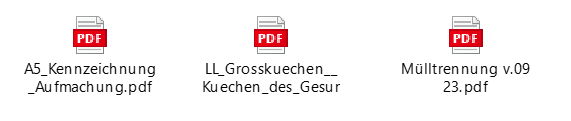 
…………………………………………………: توقيع ولي الأم ………………………………………………………………… توقيع الطالب/ة………………………………………………………………… توقيع ولي الأمرأنا أسمح للطالب/ة …………………………………………………… بمغادرة المدرسة بشكل مؤقت للقيام بمشتريات ضرورية للتدريب العملي.
…………………………………………………: توقيع ولي الأمنظرًا لإغلاق مكتب المدرسة في أيام الأسبوع في الساعة 2:00 مساءً، نرجو منكم تزويدنا برقم هاتف يمكن الوصول إليكم عند حدوث حالات طارئة غير متوقعة.رقم الهاتف(الاسم): ……………………………………………………………………………………………. …………………… التاريخ